CONTENIDO1	Objetivo del Documento	22	Abreviaturas y definiciones	23	Referencias	24	Generales:	34.1	Descripción:	3Antecedentes:	3Características Generales:	3Situación Actual:	34.2	Objetivo del Proyecto:	3Objetivo General:	3Objetivos Específicos:	34.3	Responsables:	34.4	FECHAS:	35	Metodología:	45.1	Cíclo de Vida:	45.2	Protocolo de Control del Seguimiento:	45.3	Protocolo de Control de CAmbios:	55.4	Protocolo de Control de Atención a asuntos:	56	Gestión del CRONOGRAMA:	56.1	Cronograma de HITOS DE CONTROL:	56.2	Cronograma de Actividades detalladas:	57	Gestión de COSTOS:	57.1	Estimación del Presupuesto:	58	Bitácora de Control de Cambios	6Objetivo del Documento[Analizar las características del proyecto y definir su ciclo de vida, Establecer las actividades que se realizaran para la ejecución, seguimiento y control de proyecto a lo largo de su ciclo de vida.]Abreviaturas y definicionesReferenciasGenerales:Descripción:[Indicar la descripción breve del proyecto, tal y como se encuentra registrado]Antecedentes:[Resumen breve de los aspectos sobresalientes del proyecto, de acuerdo al Acta constitutiva y documentos previos.]Características Generales:[Indicar de manera breve las características generales del proyecto como recursos  humanos, financieros, materiales y técnico que involucra el proyecto, ya que más adelante se detallan]Situación Actual:[Indicar brevemente la situación actual en que se encuentra la Institución y/o la UTIC, con lo cual se justifica la realización del proyecto]Objetivo del Proyecto:Objetivo General:[Escribir el objetivo del  proyecto]Objetivos Específicos:[Escribir los objetivos específicos que tiene el proyecto]Responsables:FECHAS:Metodología:Cíclo de Vida:[Describir el ciclo de vida de proyecto que se aplicará;Para la determinación del ciclo de vida del proyecto debe considerar:1.	Tamaño del proyecto2.	Restricciones de tiempo3.	Objetivos4.	Experiencia del equipo de trabajo en la tecnología empleada5.	Modelos de estimación6. 	Lecciones aprendidas7. 	Mecanismos de comunicación.]Protocolo de Control del Seguimiento:[Describir brevemente la forma en cómo se revisará el avance del proyecto]Protocolo de Control de CAmbios:[Describir brevemente la forma en cómo se realizarán los cambios en caso de existir alguno.]Protocolo de Control de Atención a asuntos:[Describir brevemente el seguimiento a las reuniones y sus responsables]Gestión del CRONOGRAMA:Cronograma de HITOS DE CONTROL:[Poner el diagrama de hitos que se llevará a cabo a lo largo de todo el proyecto]Cronograma de Actividades detalladas:[Poner el diagrama de actividades en detalle, es decir, el plan de trabajo]Gestión de COSTOS:Estimación del Presupuesto:[Especificar el plan de pagos en caso de que aplique, por mes, por año, por módulo, etc, y el pagó total]Proyecto de transiciónCronograma del Programa del proyecto de transiciónAcciones relevantes para la transición (milestone) SoporteFecha de elaboración/ actualizaciónBitácora de Control de CambiosAbreviación o acrónimoDescripción[Siglas, abreviaciones o acrónimos][Escribir una breve descripción y/o significado]Nombre del documentoDescripción y ubicación del documento[Nombre del o los documentos que a los que se hace referencia a los largo del llenado de este formato][Escribir una breve descripción del documento así como su ubicación física o lógica]Administrador del Proyecto
Área:Solicitante
Área Usuaria Solicitante:Patrocinador:[Nombre completo, Puesto, Área][Nombre completo, Puesto, Área][Nombre completo, Puesto, Área]Fecha estimada de Inicio:Fecha Estimada de Finalización:Fecha de Puesta en Producción:[DD.MM.AAAA][DD.MM.AAAA][DD.MM.AAAA]ActividadesResponsableFecha compromisoIdentificación de actividades ytareasSecuencia de actividadesEstimación de esfuerzo poractividadEstimación de las necesidades de recursosEstimación de los costos por actividadesRepresentación gráfica del flujo de actividadesEstimación de la duraciónServicio/EntregablesPlan de PagosPlan de PagosPlan de PagosPlan de PagosServicio/EntregablesMes 1Mes 2Mes NTotal[Nombre del entregable][Monto equivalente al mes 1][Monto equivalente al mes 2][Monto equivalente al mes 3][Total del costo del Entregable][Describir aquí los objetivos del proyecto, los componentes y servicios de TIC involucrados, así como los participantes de  y usuarios involucrados. Integrar en esta descripción los objetivos del proyecto.][Elaborar el cronograma que defina las actividades necesarias para efectuar la transición de que se trate, incluyendo la línea base de las mismas, el responsable o grupo responsable de cada actividad, la relaciones y dependencias entre actividades, las fechas de inicio y terminación, los entregables, hitos y puntos de control, así como los recursos de TIC y humanos necesarios para cada actividad: Conjuntamente con el Cronograma deberán desarrollarse los documentos subsidiarios de planeación de proyecto y cronogramas, según sea el caso, de adquisiciones, de riesgos y de comunicaciones, al menos; éstos deberán estar armonizados entre sí, según sean las necesidades del propio proyecto de transición.][Indicar en este apartado las acciones relevantes para la transición, y la correspondiente identificación de las actividades asociadas en el cronograma del Programa de proyecto, debiendo incluir: los recursos necesarios para que se logre una transición efectiva del componente o servicio de TIC asociándolos también a la actividad correspondiente en el cronograma, desarrollado o adquirido, y aquellas para la adecuada mitigación de los riesgos identificados y sus controles en el programa subsidiario correspondiente.][Integrar en este apartado las acciones y  condiciones de soporte que deben ser desplegadas durante la transición, debiendo asentar los nombres, cargos y localización de los responsables de cada acción o de que se cumplan las condiciones descritas.][Integrar en este apartado la fecha de elaboración y las fechas de cada actualización del Programa del proyecto de transición.] RevisiónDescripción del CambioFecha de evaluaciónAprobadorAceptado
   /RechazadoFecha de aplicación01Actualización de la Imagen InstitucionalJUN 15Mtra. Ma. De Lourdes Zaldívar MartínezAceptadoJUN 1502Transición del SGC de la Norma ISO 9001:2008 a la Norma ISO 9001:2015Revisión de contenidos y actualización de encabezadosMAY 18M. en I. María Isabel Garrido GalindoAceptadoMAY 1803Actualización de Imagen InstitucionalDIC 20M. en I. María Isabel Garrido GalindoAceptadoDIC 20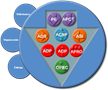 